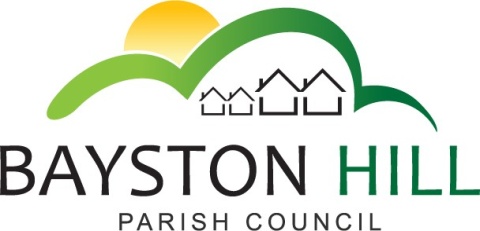 		    		‘protecting and improving the quality of life				        for all Bayston Hill residents’Clerk to the Council/RFO: Caroline HigginsChairman: Cllr Fred JonesParish Office  Lyth Hill Road                                                                            Bayston Hill                                                                            Shrewsbury                                                                                               Telephone/Fax: 01743 874651E-mail: baystonhillpc@hotmail.com                                     www.baystonhillparishcouncil.org.uk/ Committee Members:  Cllrs Mrs Lewis (Chairman), Breeze (Vice Chair), Candy, Gouge, Jones, Miles and Keel.Dear Councillors,You are summoned to attend a Planning Committee meeting on Monday 23January 2017 at 7.00 pm in the Memorial Hall.Caroline HigginsCaroline HigginsClerk to the Council					                           		       17 January 2017AGENDAP 16.17	TO RECEIVE APOLOGIES AND REASONS FOR ABSENCEP17.17	DISCLOSURE OF PECUNIARY INTEREST – Disclosure of any disclosable pecuniary interest in a matter to be discussed at the meeting and which is not included in the register of interests.  Members are reminded that they are required to leave the room during the discussion and voting on matters in which they have a disclosable pecuniary interest, whether or not the interest is entered in the register of members’ interests maintained by the Monitoring Officer.P18.17	MINUTES - To approve and sign off the minutes of the Planning Committee meeting held on Monday 12 January 2017.P19.17	PUBLIC SPEAKING AT COUNCIL MEETINGS – To receive feedback from Richborough Estates on the recent public consultation they undertook in relation to a proposal to develop housing on land off Lyth Hill RoadTo allow members of the public to speak on any item on the agenda for a maximum of 3 minutes each at the Chairman’s discretionTo enable the Committee to put further questions to the developerP20.17	PLANNING APPLICATIONS – To consider the following planning applications:16/05848/FUL – 16 Lansdowne Crescent, Bayston Hill – Erection of a single storey rear extension; new pitched roof over garage and conversion of garage to additional living accommodation Click here 17/00139/TPO  - The Poplars, Hanley Lane, Bayston Hill – To fell one cedar tree protected by SABC (Oak Tree Lane, Hanley Lane, Parrs Lane) TPO 2003 Click hereTo consider any new planning applications validated since the publication of the agendaP21.17	PLANNING DECISIONS – To note the following planning decisions16/04163/FUL – Davina, The Fold, Bayston Hill – Erection of two storey front extension – Permission grantedTo note any additional planning decisions made since the publication of the agendaP22.17	PLANNING APPEALS – To consider any planning appeals registered since the publication of the agenda.P23.17	PLANNING POLICY – If time permits, to further review the Bayston Hill Parish Council Planning Policy	